Student´s version:Get into groups of two and try to fill in the missing verbs you have already noticed when you were listening to the explanation!Background Information:The abbreviation DNA ______________ from the English name deoxyriboncleic acid (in German Desoxyribonukleinsäure) and is more commonly _____________ than the German equivalent DNS. 
The DNA, a nucleic acid, ________________ in a double-helix of long chain molecules. The “building blocks” are nucleotides. Each nucleotide _______________ of a phosphate rest, the sugar Deoxyribose and one of four organic bases, Adenin (A), Thymin (T), Guanin (G) and Cytosin (C). 
Animals, plants and fungi ________________ of eukaryotic cells, where most of the DNA is organized in chromosomes within a nucleus (Zellkern). A small part __________ in mitochondria (the “power station of the cell”). In addition, plants have DNA in Chloroplasts, which __________________ for photosynthesis. Procaryotes, such as bacteria, ________________ a nucleus. Rather, their DNA ___________ in the cytoplasm. http://de.wikipedia.org/wiki/Desoxyribonukleins%C3%A4ure (19.1.11)To __________ the DNA, both the membrane of the cell and nucleus have to be ____________. The mortar is supposed to mechanically ___________the cells. Next, a common detergent, like dish soap, _____________ the phospholipic double membrane. In addition, enzymes _____________ through proteases. Salt _________________this effect. High temperature is important to _____________ the process and ________________ DNAses (enzymes which decompose DNA). Subsequent cooling is necessary to _______________ and ____________________ the DNA. http://www.lebendiger-unterricht.de/html/dna-isolierung.html (19.1.2011)Chemicals:	Sample: Vegetables (onion, cucumber, zucchini, peppers, tomato,…). Fruits (kiwi, banana, strawberry,…)	dish soap	NaCl	Ethanol 96%	Ammoniummolybdad-solution	Aqua dest.Equipment:       water bath with thermometer		filter                         beaker                         mortar                         funnelThe working steps are out of order. Match the correct sentences with the pictures! Cut them out and stick them next to the right picture!
Working Steps: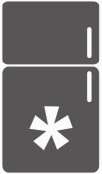 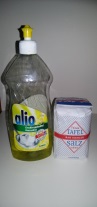 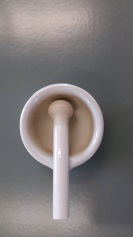 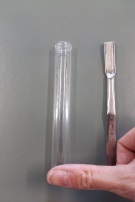 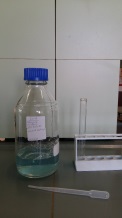 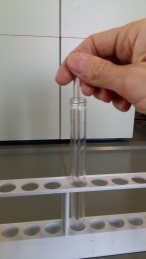 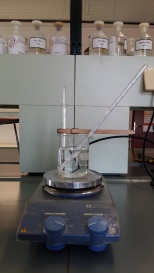 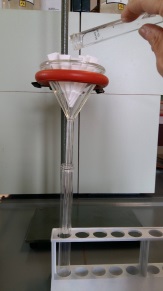 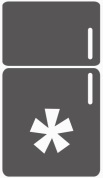 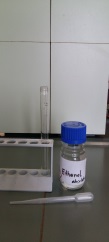 Working steps:Now you have instructions on how to isolate the DNA! While trying it by yourself your partner should make a video of you with the smartphone. Imagine you need to explain the attempt to your class mates. Please comment on every step you do! Take a photo of the isolated DNA! Switch when you are finished!At the end, you should have background information, the working steps of the DNA-isolation, a video of yourself and a photo of the DNA. Stick everything into your “protocol book”. Upload the video on Moodle!I hope you will enjoy these activities 😊Vocabulary:consist		bestehenextract		extrahierendissolve		auflösen, lösendestroy		zerstörendigested		verdautincrease		erhöhen, steigend, zunehmenaccelerate		beschleunigendenaturate		denaturierenpreserve		erhalten, bewahrenprecipitate		ausfallenorganized		organisiert, gegliedertbased		           beruhen auf, basieren aufbuilt up	           aufgebautresponsible	           verantwortlichfloat			schweben, treiben, schwimmendissolve                   auflösenCrush, mix and grind the sample in a mortar: the cells must be destroyed before DNA may be isolated.Keep the mixture in the 90°C water bath for 15 minutes (for further destruction of cells)Fill 50ml of Ethanol into a bottle and put it into the freezerPrecipitate the DNA: Take the sample and the cold Ethanol out of the freezer and slowly pipette ice cold Ethanol into the sample letting the Ethanol run down the tube wall; you should see white threads/flakesPut one teaspoon of sample into a test tubePut the test tube into the ice (freezer) for a few minutesPrepare the detergent: mix 40ml dish soap, 12g NaCl and 360ml Aqua dest (this solution is enough for all students)Now it’s time to filter the sample: collect the filtrate in a screw-top test tube (Schraubreagenzglas) – there should be about 5-10ml of filtrateand add the same amount of detergentMix it well